Муниципальное казённое дошкольное образовательное учреждение детский сад «Буратино» воспитатель первой квалификационной категории Банщикова Марина Станиславна  2015г с. Чунояр.Проект на тему:	«Использование музейной педагогики			по теме «ХЛЕБ»старшая группа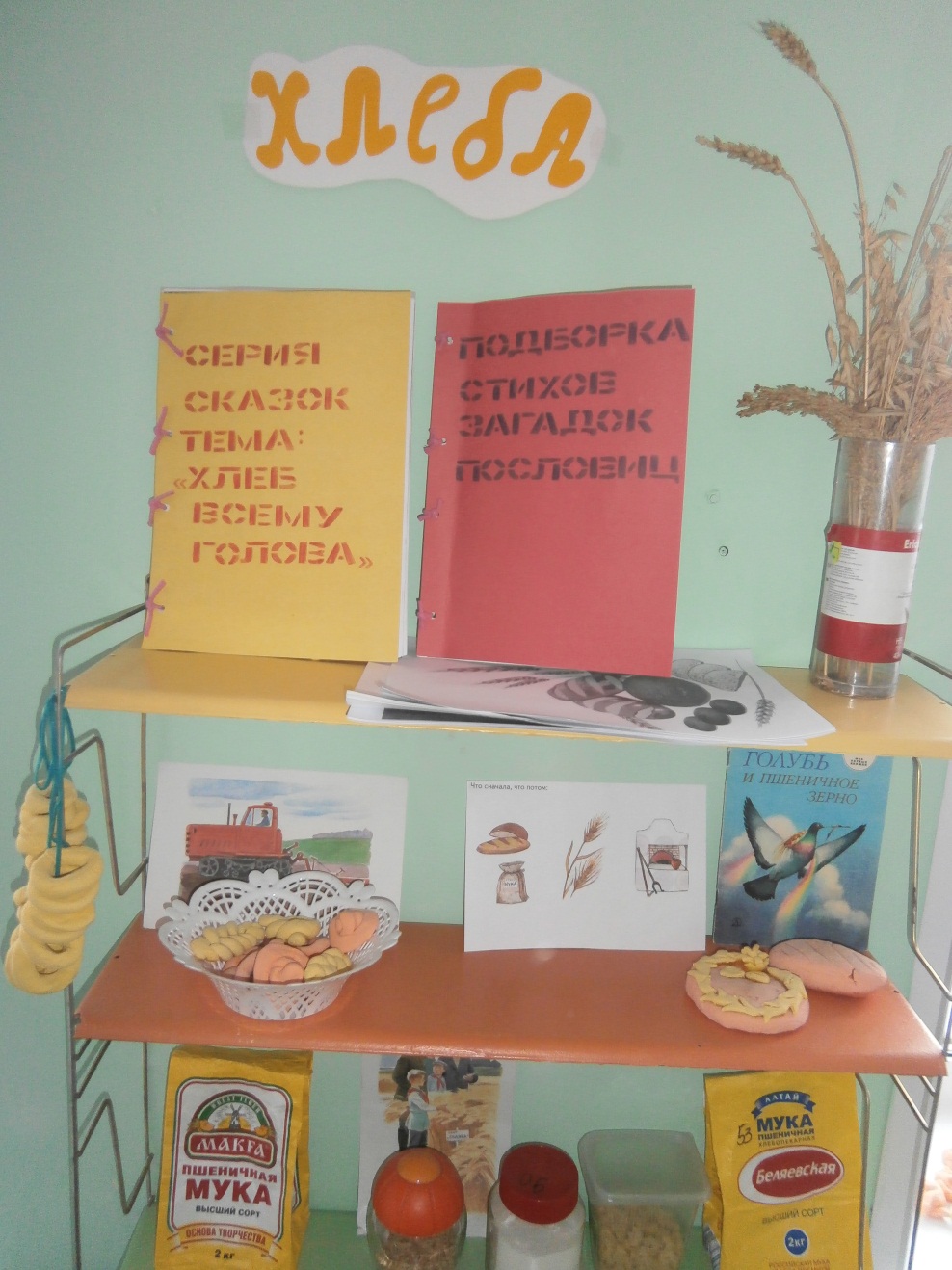 Педагогические цели:Освоить на практике инновационную музейную педагогику;Использовать в работе с детьми новые интересные для них формы;Обогатить предметно – развивающую среду группы;Расширить кругозор и познавательную активность детей;Работу проводить в содружестве педагогов, детей и родителей.Задачи: Образовательные: 1.Закрепить знания о хлебе как одном из величайших богатств на земле;2.Знакомить детей со злаковыми растениями;Развивающие:1.Познакомить с процессом выращивания хлеба, дать представления о том, как хлеб пришел к нам на стол;2.Расширять знания детей о профессиях, участвующих в выращивании и изготовлении хлеба;Воспитательные:1.Воспитывать бережное отношение к хлебу, уважение к труду людей, которые выращивают хлеб. Работу по созданию мини – музея «ХЛЕБА» мы разделили на несколько этапов:I.ПодготовительныйМы начали с метода трех вопросов: «Что дети знают о хлебе? Что хотят узнать? Как узнать?   Дети захотели узнать, как пекут хлеб, из чего; как люди выращивали и пекли хлеб в старину.   Добывали информацию в книгах, интернете, через родителей.II. ПрактическийВ создании музея «ХЛЕБА» приняли участие педагоги, дети и родители.Мы собрали разные виды зерновых культур, разложили по контейнерам рожь, пшеницу, ячмень, овес, кукурузу, сою, просо и др.   Вместе с родителями собрали маленькие доклады об истории хлеба, о его пользе, о национальных блюдах. Собрали материалы и оформили папки: чисто говорки, пальчиковые игры, пословицы, поговорки, загадки, стихи о хлебе.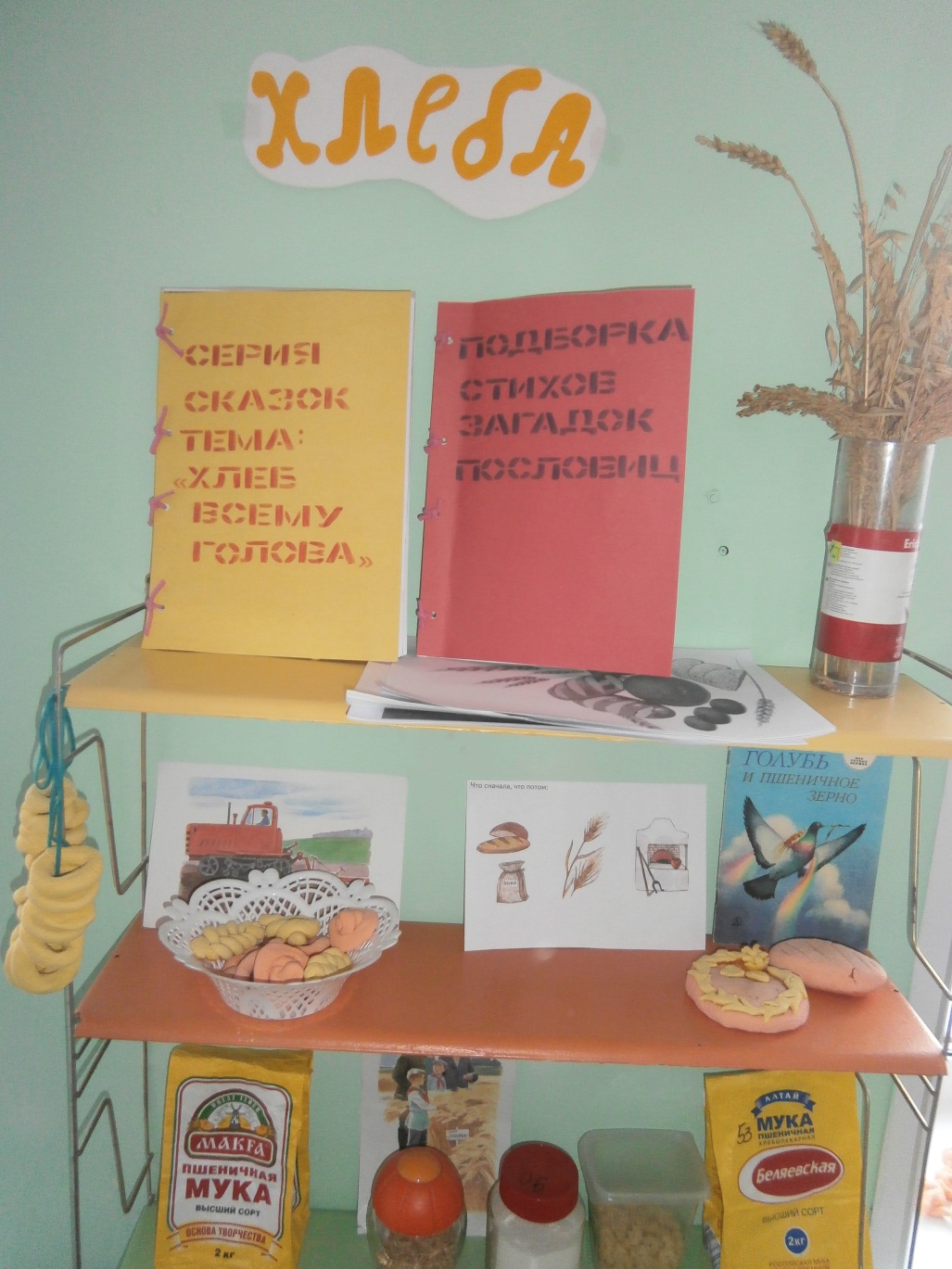 Для музея родители вместе с детьми изготовили макеты и поделки на тему «Откуда хлеб пришел», педагоги оформили дидактические игры: «Как хлеб растет», «Назови профессии», «Что сделано из муки?», «В какой сказке живет хлеб?» и др.   Работа в музее строилась по – разному:Использовались беседы, просмотр слайдов и видео о долгом пути хлеба от зернышка до нашего стола. Для ознакомления детей с изготовлением хлеба провели видео - экскурсию на «Фабрику Хлеба», где проследили весь путь от муки до выпечки.   На занятиях по художественному творчеству дети создавали «образ хлеба» - хлебобулочные изделия из соленого теста, рисунки колосков.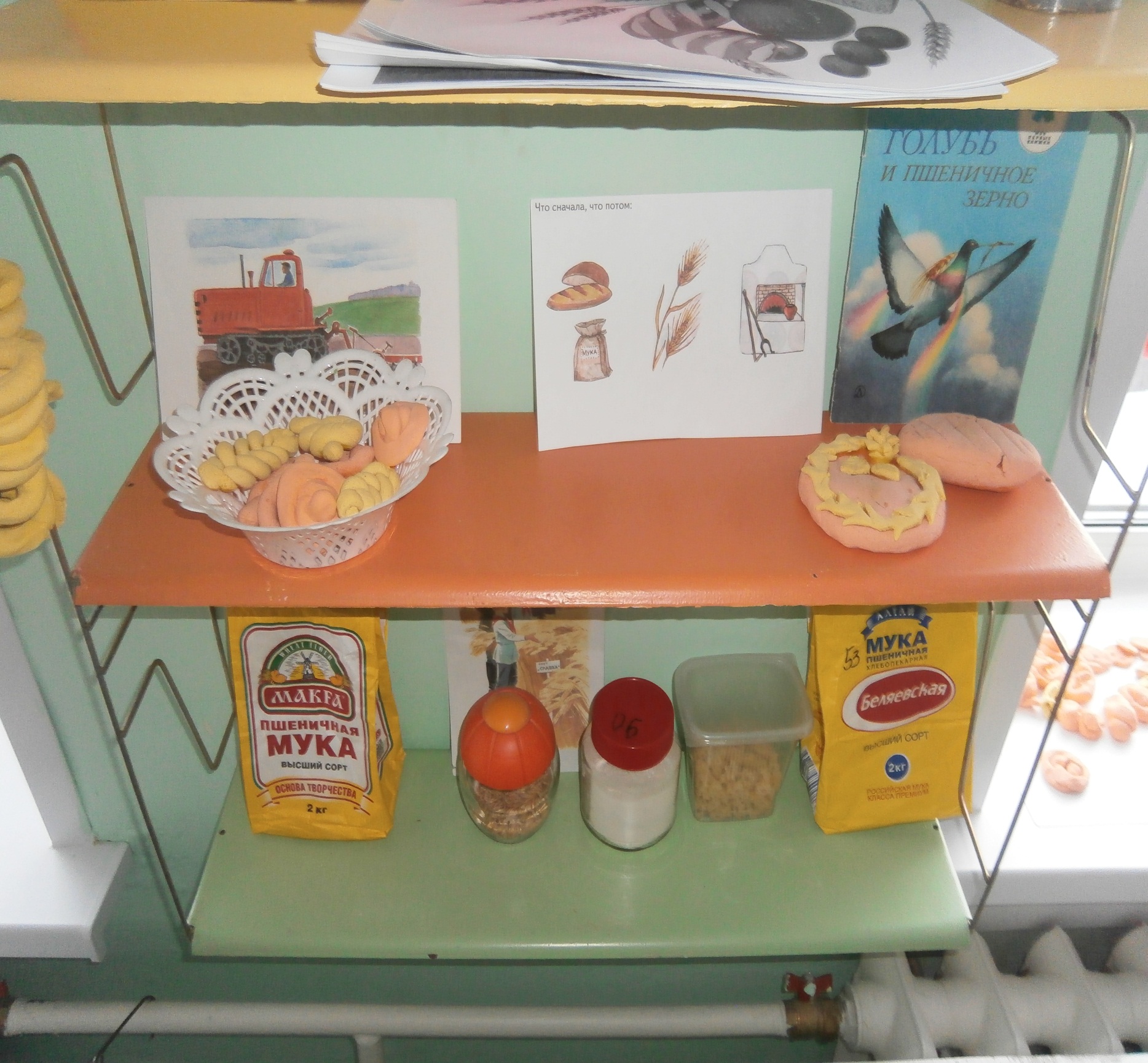    Работа в музее дала толчок для продолжения исследовательской деятельности. Проводили с детьми опыты и эксперименты по проращиванию пшеницы на окне и проводили наблюдения с детьми.   Музей стал источником вдохновения в совместной работе с родителями, педагогами и детьми, мы собрали альбом «Хлеб – наше богатство», в который вошли: рисунки, сказки, рассказы, загадки, стихи.При обучение детей составлению рассказов как выращивают хлеб, я использовала творческие методики – приемы мнемотехники.    Мнемотехника – это система методов и приемов, обеспечивающих эффективное запоминание, сохранение и воспроизведение информации.    Я составила мнемотаблицы схематичное изображение этапов выращивания хлеба в старину и в настоящее время.Работа с мнемотаблицами сокращает время обучения, у детей с общим недоразвитием  речи развивается память, мышление, внимание, воображение и речь, облегчает и ускоряет процесс запоминания и усвоение текстов.     Используя метод мнемотехники, мы развиваем связную речь и готовим ребенка к школьному обучению. «Как выращивали хлеб в старину» (рассказ ребенка),«Как выращивают хлеб в настоящее время» (рассказ ребенка),  показ схем.